Prof. Dr. Jürgen WienerTelefon	0211/81-11327juergenwiener@yahoo.deDr. Astrid LangTelefon	0211/81-13738astrid.lang@uni-duesseldorf.deGina Möller M.A.Telefon	0211/81-11495gina.moeller@uni-duesseldorf.deDr. Julia TrinkertTelefon	0211/81-13738trinkert@uni-duesseldorf.deDr. des. Anja SchürmannTelefon	0211/81-13738anja.schuermann@uni-duesseldorf.deDr. Wiebke WindorfTelefon	0211/81-13227windorf@phil.hhu.deDüsseldorf, Institut für Kunstgeschichte Heinrich-Heine-Universität Düsseldorf  40204 Düsseldorf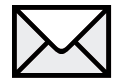 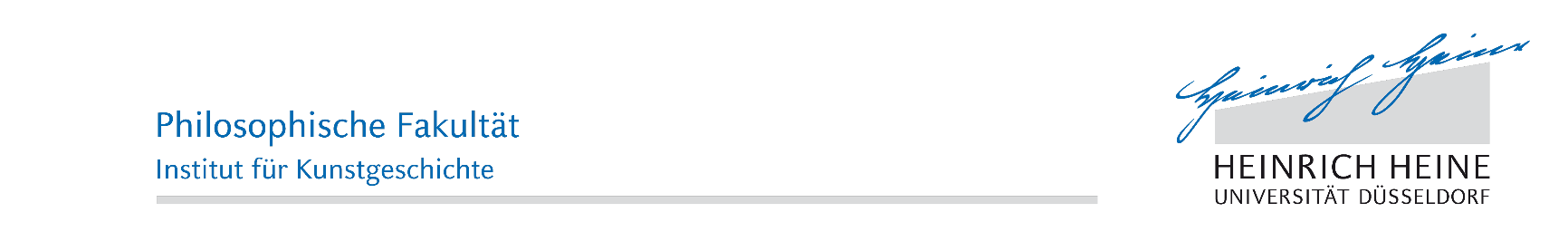 Institut für KunstgeschichteHeinrich-Heine-UniversitätDüsseldorfUniversitätsstraße 140225 DüsseldorfGebäude 23.32, Ebene 04www.uni-duesseldorf.deAuswahlkommission des Instituts für KunstgeschichteSehr geehrte Damen und Herren,hiermit wird bescheinigt, dass Herr/Frau __________ die Eignung für den Master-Studiengang Kunstgeschichte gem. § 49 HG i.V.m. § X EigO besitzt.Diese Bescheinigung gilt ausschließlich für das laufende und für das auf das Ausstellungsdatum folgende Semester.Mit freundlichen GrüßenJ. Wiener/A. Lang/G. Möller/J. Trinkert/A. Schürmann/W. WindorfMitglieder der Auswahlkommission